Agriscience Practice Midterm by C Kohn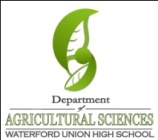 Name: 							 Hour		Date: 			 Score: 		     /48	This gene, if the animal has it, is always expressed even if the animal has other versions of the same gene.Dominant   b.  Recessive   c.  Both
This gene, if the animal has it, is only expressed if the animal has no other version of the same gene.Dominant   b.  Recessive   c.  Both
An animal that has both recessive alleles would be described as…Heterozygous     b. Homozygous Dominant     c.  Homozygous RecessiveAn animal that has both dominant alleles would be described as…Heterozygous     b. Homozygous Dominant     c.  Homozygous RecessiveAn animal that has a recessive allele and a dominant allele would be described as…Heterozygous     b. Homozygous Dominant     c.  Homozygous RecessiveAn organism that expresses a recessive phenotype must be…Heterozygous     b. Homozygous Dominant     c.  Homozygous RecessiveA genotype is…The physical appearance of an organism that is the result of its genes.The combination of genes in an organism.When one gene affects the expression of another gene.The term for a  version of a gene
An allele is…The physical appearance of an organism that is the result of its genes.The combination of genes in an organism.When one gene affects the expression of another gene.The term for a  version of a gene
A phenotype is…The physical appearance of an organism that is the result of its genes.The combination of genes in an organism.When one gene affects the expression of another gene.The term for a  version of a gene
If all of the offspring of a couple are the recessive phenotype, the parents must have which genotype combination? AA x AA     b.  Aa x Aa     c.  Aa x aa     d.  aa x aa 
If 3/4s of the offspring have the dominant phenotype and ¼ have the recessive phenotype, the parent combination is most likely…AA x AA     b.  Aa x Aa     c.  Aa x aa     d.  aa x aa 
If the offspring are half dominant, half recessive phenotypes, the parent combination is most likely…AA x AA     b.  Aa x Aa     c.  Aa x aa     d.  aa x aa 
If all of the offspring are homozygous dominant, the parent combination must be…AA x AA     b.  Aa x Aa     c.  Aa x aa     d.  aa x aa 
In Holstein cows, black is dominant and red is recessive.  A bull and a cow (both heterozygous for color) have 3 calves.  All of them are black.  What are the odds that their fourth calf will be red?0%    b.  25%    c.  50%    d.  100%
Which of the following is the correct Punnett square for the picture shown below? Left    b.  Right   c.  You are unable to tell from this picture
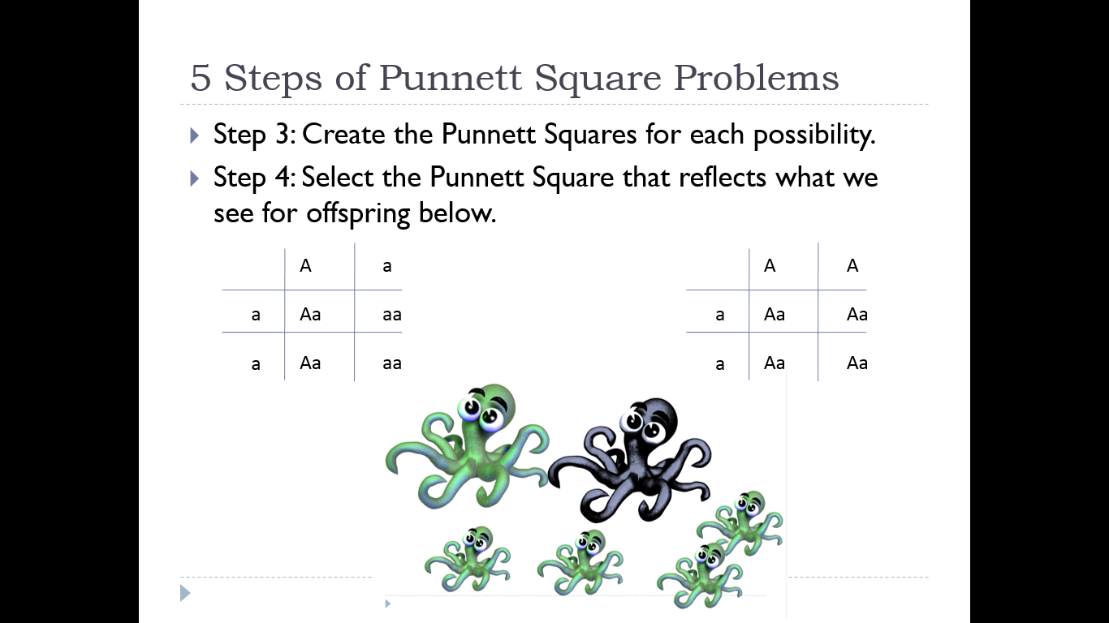 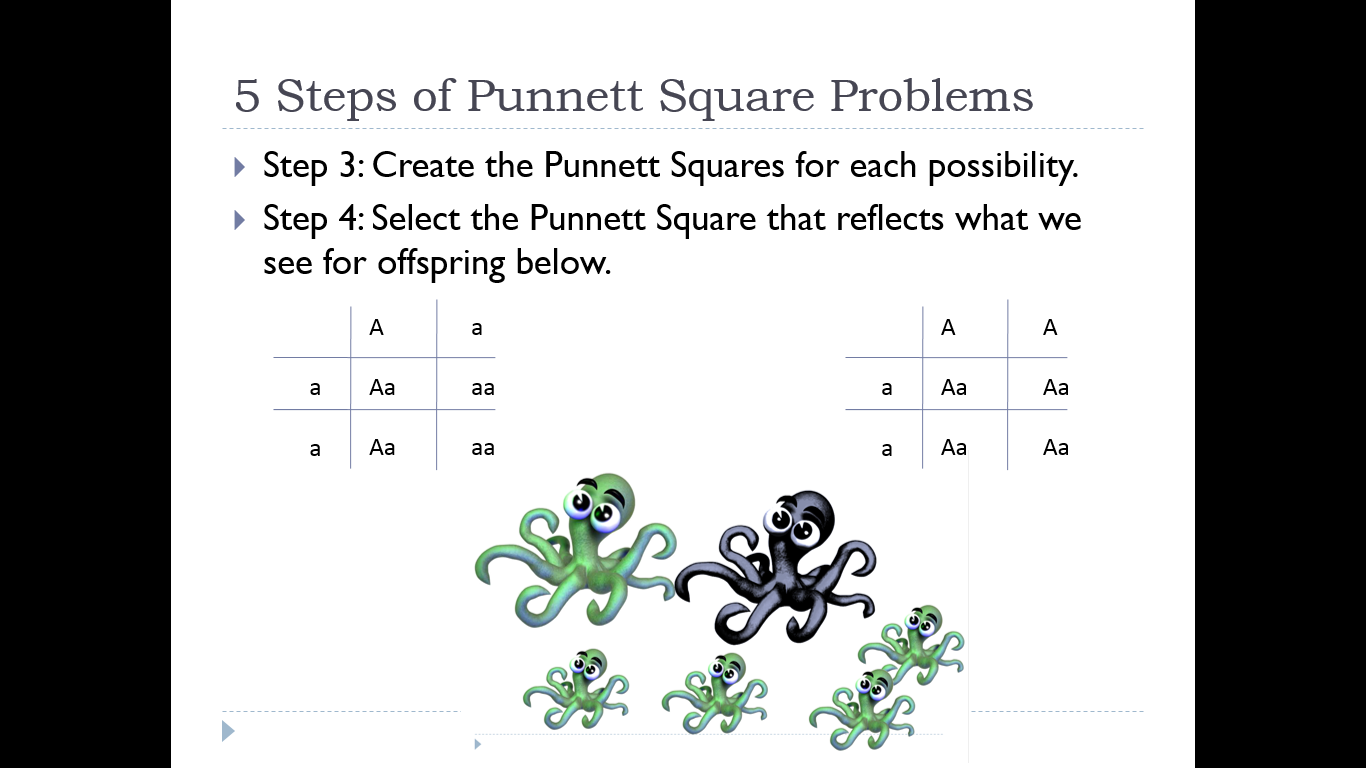 A red bull, Foster, escapes from a farm and impregnates several cows.  The offspring of the cows are all born the same day and get mixed up.  On top of this, a calf bought at an auction gets mixed in with the new calves.

Mr. Kohn is called to sort out the mess.  However, 
his trusty Corolla breaks down on the way and he 
calls you to take his place.  As he is explaining this 
to you over the phone, his battery starts to die.  
The last thing you hear before his phone dies is… 

“red is recessive, and horns are recessive”

There is only one combination of cows and 
calves that will work given this piece of 
knowledge.  

Show your work below!
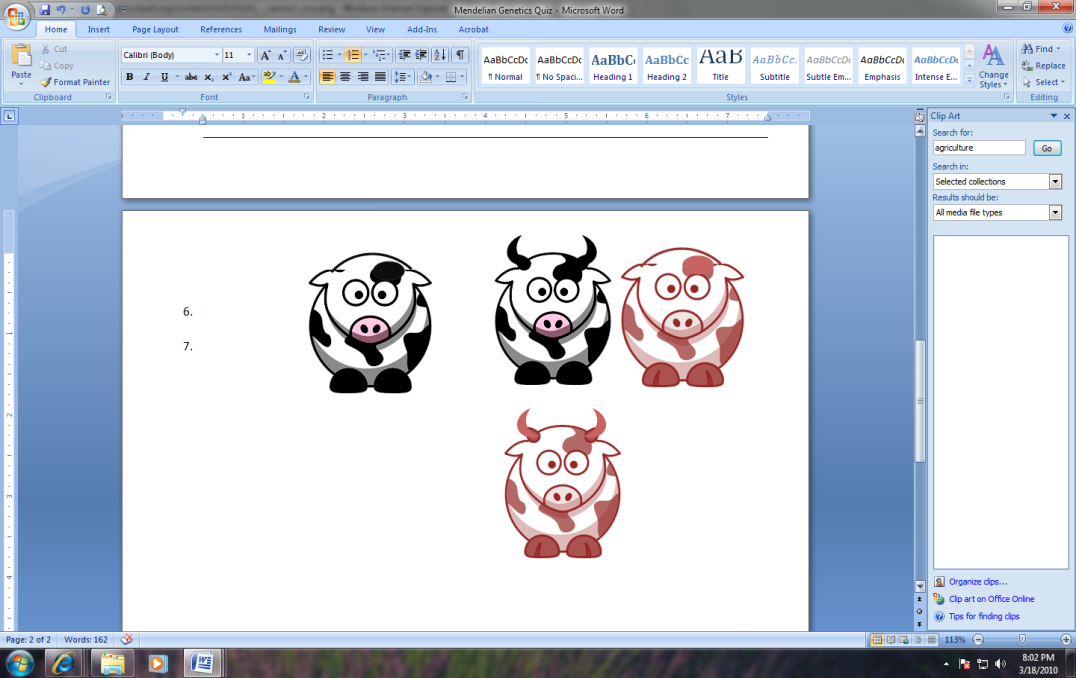 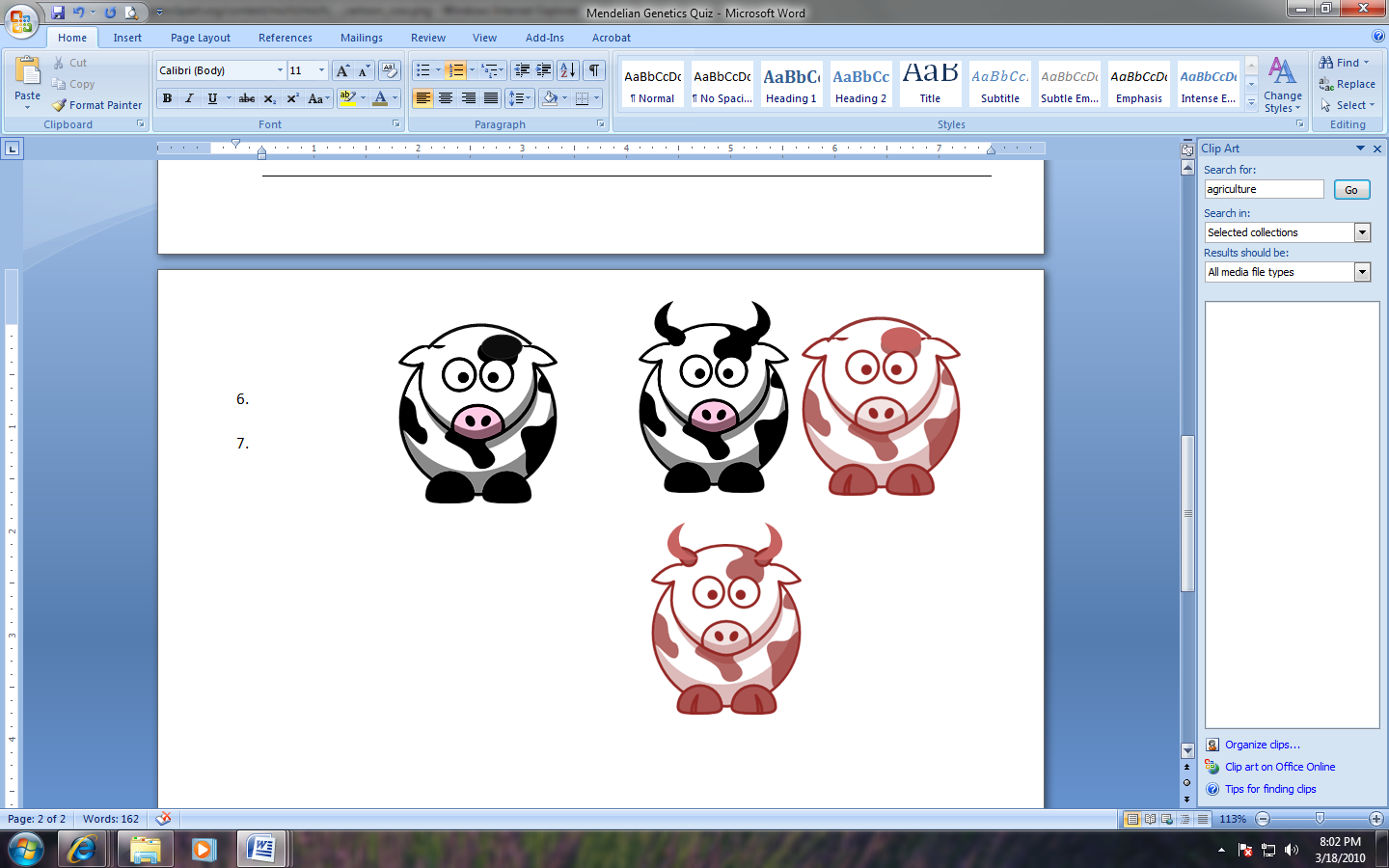 Who is Berry’s calf (show work below)?Unos   b.  Diane   c.  Tracy    d.  Quincy
Who is Cherry’s calf (show work below)?Unos   b.  Diane   c.  Tracy    d.  Quincy
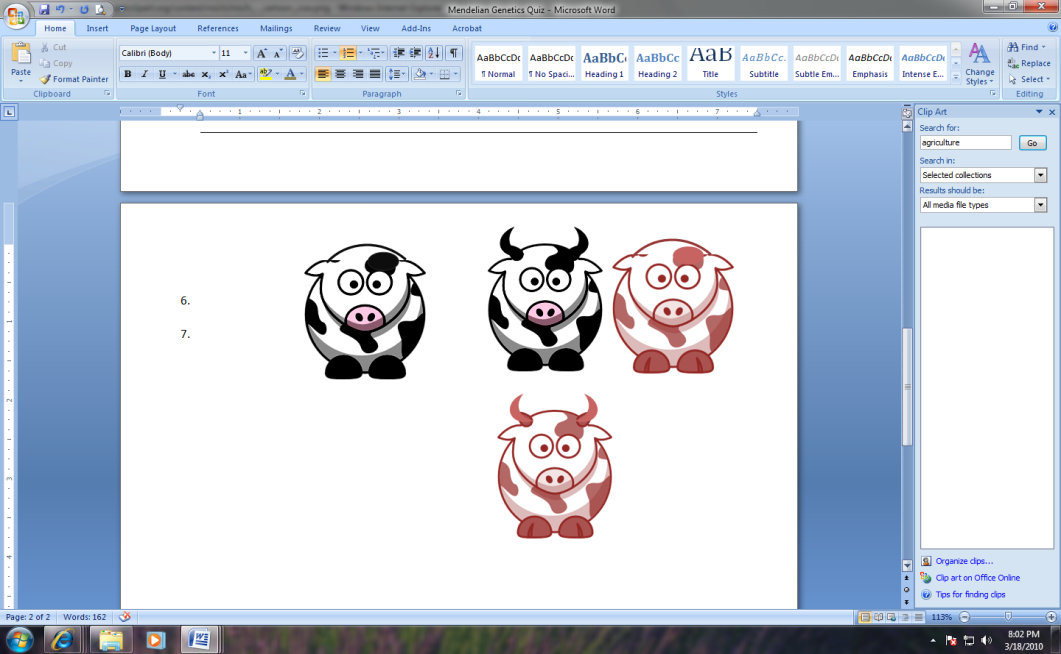 Who is Darlene’s calf (show work below)?Unos   b.  Diane   c.  Tracy    d.  Quincy
Which calf was bought at an auction (Hint: which calf could not have come from any of the three combinations of Foster the Bull and one of the three cows?)Unos   b.  Diane   c.  Tracy    d.  Quincy
If two different traits are both equally expressed in an organism, those traits would be considered…Co-dominant    b.  Incompletely Dominant   c.  Polygene    d.  Epistasis   e. Pleiotropy
If one gene prevents another gene from being expressed, this is called…Co-dominant    b.  Incompletely Dominant   c.  Polygene    d.  Epistasis   e. Pleiotropy
If two different traits sort of blend, so that neither is fully present in the phenotype, those traits would be called…Co-dominant    b.  Incompletely Dominant   c.  Polygene    d.  Epistasis   e. Pleiotropy
When one gene influences multiple unrelated traits, this is known as…Co-dominant    b.  Incompletely Dominant   c.  Polygene    d.  Epistasis   e. Pleiotropy
When a group of genes work together to influence a single trait, this is known as…Co-dominant    b.  Incompletely Dominant   c.  Polygene    d.  Epistasis   e. Pleiotropy
The color Roan is an example of…Co-Dominance    b.  Incomplete Dominance    c.  Epistasis    d.  Recessive Alleles 
This blood type is the universal donor.A	b.   B		c.   AB		d.  O
This blood type is the universal recipient.A	b.   B		c.   AB		d.  O
This is the dominant blood type.A            b.   B             c.  AB           d.  All of the above         e.  None of the above
Brandy the Steer has a black parent and a white parent.  He is black and white.  This makes his coat a ___ trait.Recessive   b.  Dominant   c.  Co-Dominant    d.  Incompletely Dominant   e.  None of the above
 The Punnett square here shows a red parent horse and a white parent having a red and white (roan) baby.  This is an example of …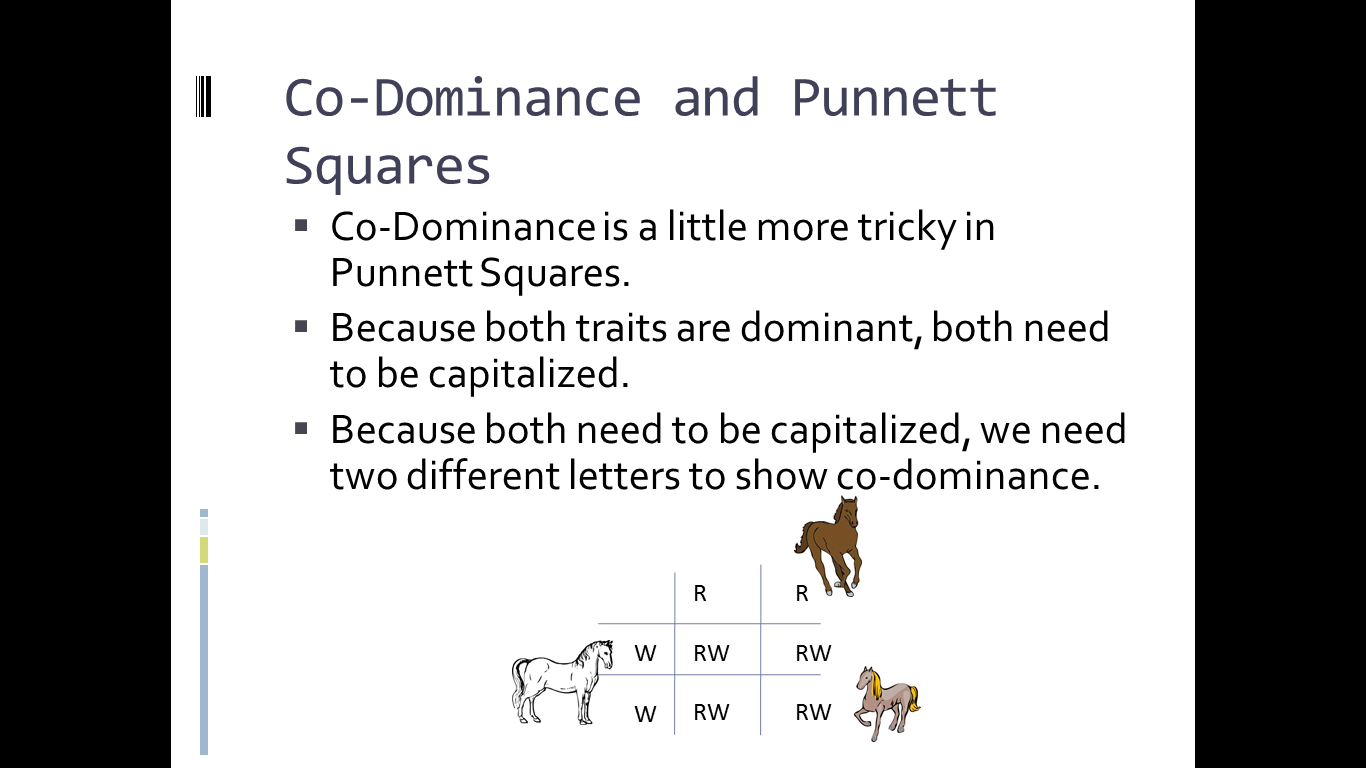 Co-Dominance    b.  Incomplete Dominance    c.  Epistasis    d.  Recessive Alleles 
Two parents are AB for blood type.  Their child is type O. 
Could this child be their own child?Yes  - they could both carry the recessive O blood typeNo – neither have O genes to pass onYes – if neither passed on an A or a B geneNo – only Type O-parents can have Type O children.
This is an example of a polygene.The genes for horn length are not expressed because the animal also has polled genes. The presence of the ‘frizzle’ gene in chickens also causes fewer eggs to be laid. The color of a person’s skin is determined by six genes.  The more dominant genes, the darker the skin. 
This is an example of a pleiotropy.The genes for horn length are not expressed because the animal also has polled genes. The presence of the ‘frizzle’ gene in chickens also causes fewer eggs to be laid. The color of a person’s skin is determined by six genes.  The more dominant genes, the darker the skin. 
This is an example of a epistasis.The genes for horn length are not expressed because the animal also has polled genes. The presence of the ‘frizzle’ gene in chickens also causes fewer eggs to be laid. The color of a person’s skin is determined by six genes.  The more dominant genes, the darker the skin. 
Use the image below to answer the following questions. 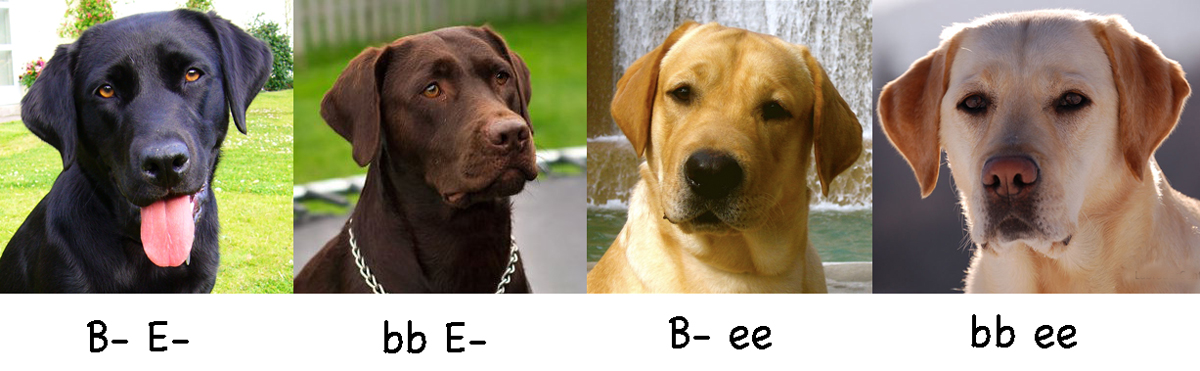 A black lab (genotype BbEe) mates with a chocolate lab (bbEe).  What are the odds that they will have yellow lab puppies?  NOTE: Complete the dihybrid Punnett square first.  Then answer the question below.Complete the Punnett Square (1 pt). Remember to use FOIL.  
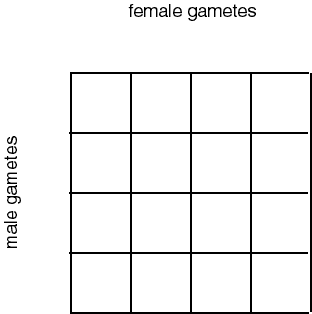 What are the odds that they will have yellow lab puppies?  0%25%50%100%None of the above.
Could two labs, both with genotype bbee have black lab or 
a chocolate lab puppies?Yes   b.  No
Could two labs, both with genotypes BBEE, have yellow lab
puppies? Yes   b.  No In a breed of chickens called Kohnneranians,  color has an epistatic relationship.  These chickens can either be brown,  yellow, or albino (no color).  Color is dominant to albino, and brown is dominant to yellow.    To summarize: 

Brown: BbYy, BbYY, BBYY, or BBYy

Yellow: BByy or Bbyy

Albino: bbyy, bbYy, bbYY

Chicken A with genotype BbYy is crossed with Chicken B with genotype bbYy.  Use this information to answer the questions below. 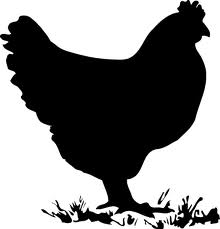 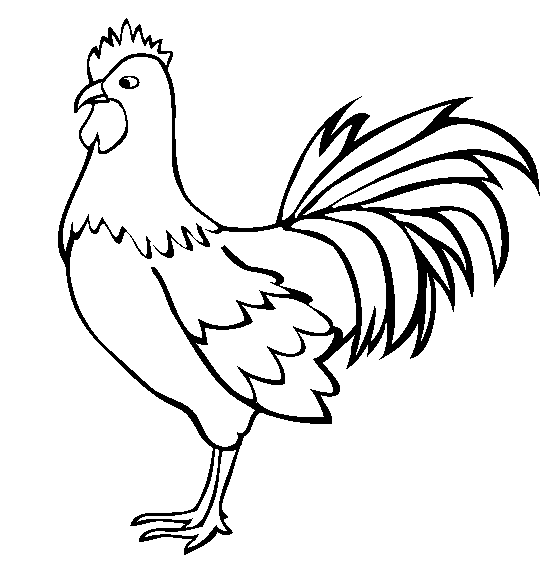 Complete the dihybrid Punnett Square before continuingShow your work in the square to the right (1 pt).  Remember to use FOIL.
What color is Chicken A?Brown    b.   Yellow   c.  Albino
What color is Chicken B? Brown    b.   Yellow   c.  Albino
What are the odds that any given chick will be brown?16/16  b.  8/16    c.  6/16    d.  4/16    e.  2/16
What are the odds that any given chick will be yellow?16/16  b.  8/16    c.  6/16    d.  4/16    e.  2/16
What are the odds that any given chick will be albino? 16/16  b.  8/16    c.  6/16    d.  4/16    e.  2/16
Could two brown chickens have a yellow baby?Yes	b.  No
Could two yellow chickens have a brown baby?Yes	b.  No
Could two albino chickens have a colored baby?Yes        b. No
Could two colored chickens have an albino baby?Yes        b. No
DNA encodes the instructions to create a/an…Amino acid    b.  Protein    c.  Sugar molecule    d.  Cell membrane 
A gene is…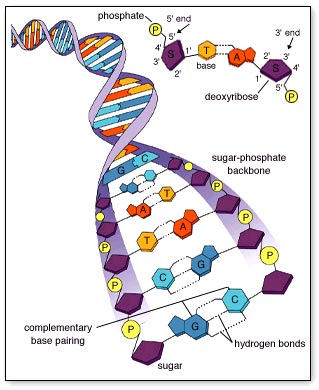 A tightly-wound package of DNAA section of DNA that codes for a specific protein A visible traitAll of the above
In the picture at the right, this is IPhosphateNitrogenous BaseDeoxyribose sugar Nucleotide
In the picture at the right, this is IIPhosphate     b.  Nitrogenous Base   
c.  Deoxyribose sugar    d.  Nucleotide
In the picture at the right, this is IIIPhosphate  b.  Nitrogenous Base    c.  Deoxyribose sugar    d.  Nucleotide
In the picture at the right, this is IVPhosphate   b.  Nitrogenous Base    c.  Deoxyribose sugar     d.  Nucleotide
This item in the picture could represent Adenine, Cytosine, Thymine, or Guanine
	a.  I	b.    II	c.    III	d.    IV
This structure contains the 5’ and 3’ carbons that give DNA its sense of direction
	a.  I	b.    II	c.    III	d.    IV
Which of the following accurately indicates the correct pairing of bases?A – C; G – T    b.   A – G; C – T    c.  G – C; T – A    d.   G – G; C – C; A  - T
Specific combinations of bases exist because…They can’t fit in any other combinationThey can’t bond in any other combination Both A and BNone of the above are correct
Which has 3 bonding sites?Adenine & Thymine   b.  Cytosine & Guanine   c.  Adenine & Guanine   d.  Cytosine & Thymine
Use the picture at the right for the following questions.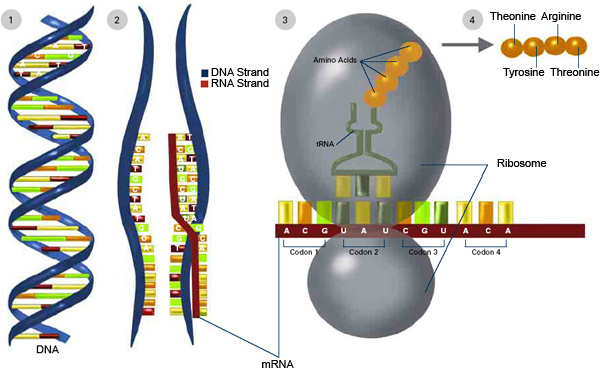 This structure is DNA
	A.	B.	C.	D.
This structure is mRNA
	A.	B.	C.	D.
This structure is the ribosome
	A.	B.	C.	D.
This structure is tRNA
	A.	B.	C.	D.
This structure is created by polymerase during transcription. 
	A.	B.	C.	D.
This structure is opened by helicase
	A.	B.	C.	D.
This structure delivers amino acids
	A.	B.	C.	D.
This structure reads copies of DNA and creates proteins
	A.	B.	C.	D.
How does RNA differ from DNA?The G’s in DNA become U’s in RNADNA is double stranded; RNA can be single strandedRNA has an extra –OH moleculeAll of the above are correct
A codon is a….String of amino acidsA kind of amino acid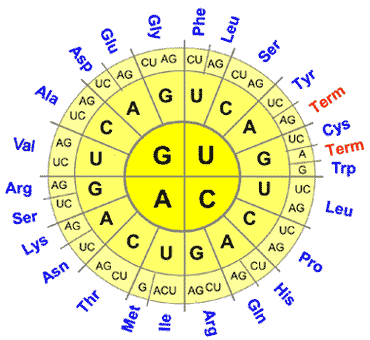 The structure that reads mRNA and makes a proteinA group of three nucleotide bases 
Which would be the correct mRNA version of this strand of DNA?  
3' CCC-GTA-ATG-GCA-TAA-ATC 5'
3’ CCC – GTA – ATG – GCA - TAA - ATC 5’5’  CCC – GTA – ATG – GCA – TAA - ATC 3’3’ GGG – CAU – UAC – CGU – AUU - UAG 5’ 5’ GGG – CAU – UAC – CGU – AUU - UAG 3’
 What is the correct amino acid sequence for the mRNA above? Gly – His – Tyr – Arg – Ile – TermTerm – Ile – Arg – Tyr – His – GlyIle – Leu – Cys – His – Tyr – Gly Ala – Asp – Glu – Gly – Phe – Leu
Transcription is the process in which…A protein is made from amino acids based on what was copied by mRNAThe strand of DNA leaves the nucleus and becomes the amino acids that create a proteinA strand of mRNA is copied from DNA by polymeraseHelicase creates a protein out of amino acids 
Translation is the process in which…A protein is made from amino acids based on what was copied by mRNAThe strand of DNA leaves the nucleus and becomes the amino acids that create a proteinA strand of mRNA is copied from DNA by polymeraseHelicase creates a protein out of amino acids 
Transcription occurs in the…Ribosome     b.   Mitochondria     c.  Chloroplast    d.  Nucleus
Translation occurs in the…Ribosome     b.   Mitochondria     c.  Chloroplast    d.  Nucleus
These are a part of transcription:DNA and mRNADNA and a ribosomemRNA, tRNA, and a ribosomeAll of the above
These are a part of translation:DNA and mRNADNA and a ribosomemRNA, tRNA, and a ribosomeAll of the above
If an organism’s tRNA were to become dysfunctional, which of the following would most likely occur?They wouldn’t be able to create a mRNA copy of DNAThe ribosome would not be able to read mRNAAmino acids could not be delivered to the ribosome to make a proteinAll of the above
Which of the following amino acids forms a special bond called a disulfide bond, a bond which causes it to bind to other amino acids that are the same kind as itself?Glutamine   b.  Tyrosine    c.  Serine    d.  Cysteine
The shape of a protein determines its…Amino acid sequence   b.  Function    c.  Lifespan   d.  Location
Hydrophilic amino acids will always move to the 			 of a protein	Inside   b.  Outside    c.  Top    d.  Bottom
Hydrophobic amino acids will always move to the 			 of a protein	Inside   b.  Outside    c.  Top    d.  Bottom
Oppositely charged amino acids will always…Bond with each otherRepel each otherMove to the insideMove to the bottom 
Similarly charged amino acids will always…Bond with each otherRepel each otherMove to the insideMove to the bottom 
The primary structure of an amino acid refers to…The overall structure of the proteinThe combination of alpha helixes and beta sheetsThe order of amino acids The formation of an alpha helix or a beta sheet
The tertiary structure of an amino acid refers to…The overall structure of the proteinThe combination of alpha helixes and beta sheetsThe order of amino acids The formation of an alpha helix or a beta sheet
A frameshift mutation is one that…Causes a deletionCauses an insertionCauses all of the bases downstream to shift Causes no change to the protein structure
A frameshift mutation will change the 				of a proteinShape  b.  Function    c.  Secondary and Tertiary structure   d.  All of the above
Which of the following is shown in X to the right? Alpha Helix   b.  Beta Sheet   c.  Amino Acid   d. Polypeptide
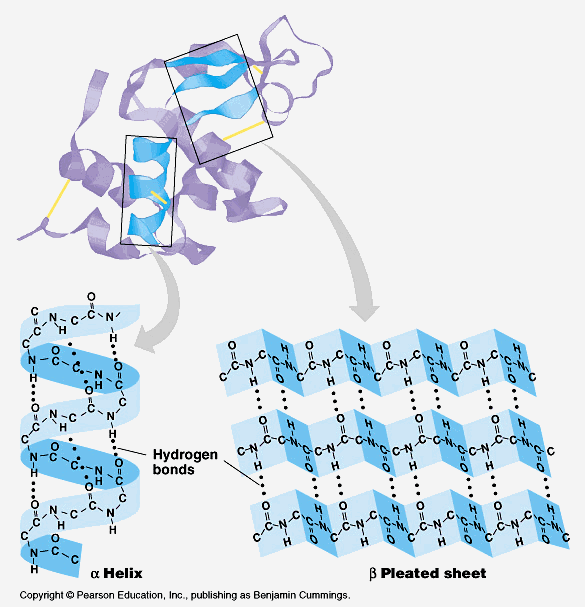 Which of the following is shown in Y to the right? Alpha Helix   b.  Beta Sheet   c.  Amino Acid   d. Polypeptide
X and Y together would make which of the following?Alpha Helix   b.  Beta Sheet   c.  Amino Acid   d. Polypeptide
Which of the following would be the correct transcribed mRNA molecule for the DNA sequence below?

.                             3’ TAC-TTA-CGA-TGG-TAC-ACG-TGT-ACC-TTG-AAC-CTG-ACT 5’
5’ – ATG-AAT-GCT-ACC-ATG-TGC-ACA-TGG-AAC-TTG-GAC-TGA- 3’ 5’ – AUG-AAU-GCU-ACC-AUG-UGC-ACA-UGG-AAC-UUG-GAC-UGA- 3’ 3’ – ATG-AAT-GCT-ACC-ATG-TGC-ACA-TGG-AAC-TTG-GAC-TGA- 5’3’ – AUG-AAU-GCU-ACC-AUG-UGC-ACA-UGG-AAC-UUG-GAC-UGA- 5’ 
Which of the following would be the correct order of translated amino acids from the mRNA strand above?Met – Asn – Ala – Thr – Met – Cys – Thr – Trp – Asn – Leu – AspSer – Gln – Val – Gln – Gly – Thr – Arg – Val – Pro – Ser- Term Asn – Ala – Thr – Met – Trp – Pro – Arg – Val – Met – Asp – Trp Ile – Phe – Ser – Cys – His – Arg – Val – Ala – Asp – Glu – Leu - Term